27.02.2024 г.Тема: «Экзотермические реакции».Занятие по химии проводилось в 8 классе, присутствовало 15 уч. Для проведения занятия была использована цифровая лаборатория Releonс датчиком температуры, лабораторный штатив с двумя лапками, цилиндры, химический стакан на 150 мл, 1 М раствора NaOH, 50 мл р-ра HNO3,промывалка лабораторная, вода дистиллированная и бумага фильтровальная.Подключив датчик к ноутбуку, запустили программу ReleonLite.Прилили в химический стакан с помощью другого цилиндра 50 мл. раствораHNO3 и проследили на экране за изменением температуры раствора, зафиксировали показания и остановили сбор данных.Вынули из стаканадатчик, промыли дистиллированной водой и осушили фильтровальной бумагой. Сделали выводы о проделанной работе.   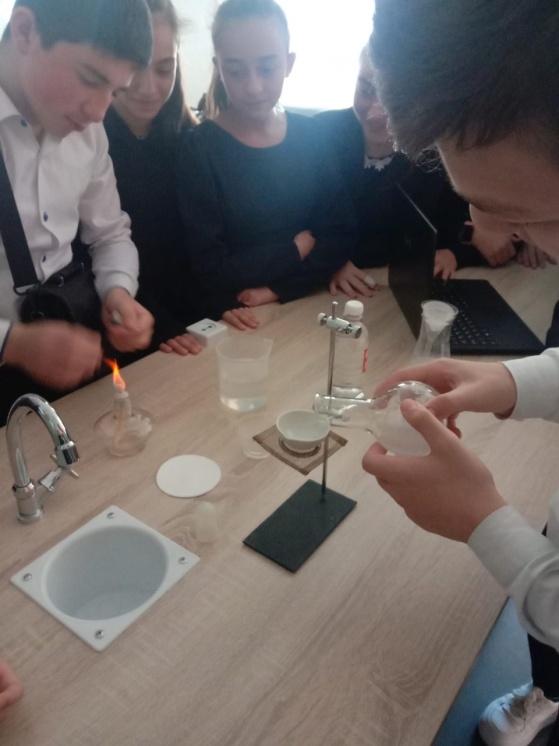 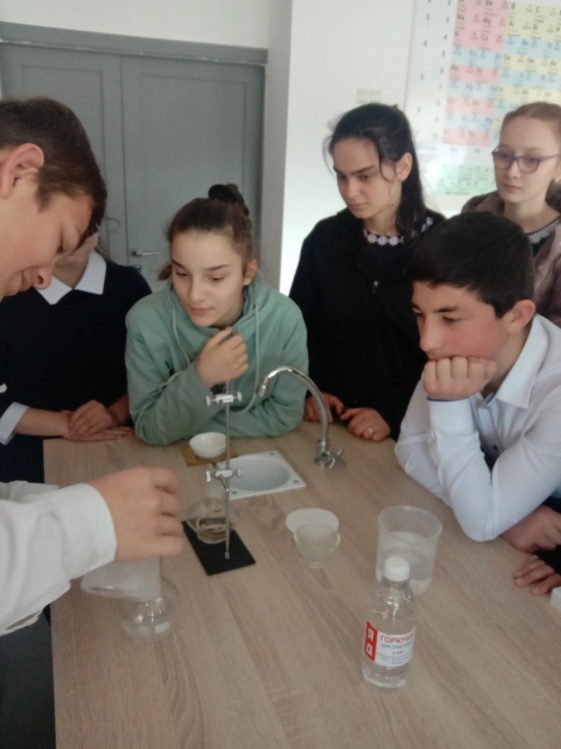 